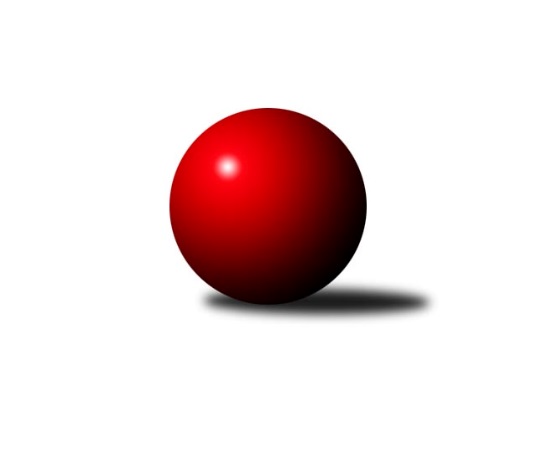 Č.13Ročník 2023/2024	18.5.2024 Divize AS 2023/2024Statistika 13. kolaTabulka družstev:		družstvo	záp	výh	rem	proh	skore	sety	průměr	body	plné	dorážka	chyby	1.	TJ Sokol Benešov B	13	10	0	3	61.0 : 43.0 	(86.5 : 69.5)	2612	20	1799	813	33.7	2.	KK Konstruktiva Praha B	13	9	1	3	70.0 : 34.0 	(95.5 : 60.5)	2633	19	1790	844	26.4	3.	KK Kosmonosy B	13	8	0	5	58.5 : 45.5 	(78.0 : 78.0)	2578	16	1776	802	37.2	4.	KK Vlašim A	13	7	1	5	60.0 : 44.0 	(83.5 : 72.5)	2498	15	1731	767	43.6	5.	TJ Astra A	13	7	0	6	56.5 : 47.5 	(84.5 : 71.5)	2546	14	1785	760	39.2	6.	TJ Sparta Kutná Hora A	13	7	0	6	55.0 : 49.0 	(78.0 : 78.0)	2521	14	1752	769	31.5	7.	TJ Sokol Praha-Vršovice A	13	6	1	6	54.5 : 49.5 	(84.5 : 71.5)	2531	13	1746	785	39.2	8.	TJ AŠ Mladá Boleslav	13	6	1	6	50.0 : 54.0 	(67.5 : 88.5)	2558	13	1795	763	45.8	9.	KK Slavoj C	13	5	3	5	47.0 : 57.0 	(65.0 : 91.0)	2525	13	1741	784	34.1	10.	AC Sparta Praha A	13	5	1	7	48.5 : 55.5 	(81.5 : 74.5)	2596	11	1796	800	36.2	11.	SK Meteor Praha A	13	4	2	7	45.0 : 59.0 	(79.0 : 77.0)	2521	10	1734	787	36.1	12.	TJ Sokol Brandýs n. L. A	13	4	1	8	49.0 : 55.0 	(83.0 : 73.0)	2472	9	1714	758	37.9	13.	TJ Neratovice	13	4	1	8	38.5 : 65.5 	(58.5 : 97.5)	2453	9	1707	746	44.4	14.	TJ Lhotka A	13	3	0	10	34.5 : 69.5 	(67.0 : 89.0)	2420	6	1719	701	47.8Tabulka doma:		družstvo	záp	výh	rem	proh	skore	sety	průměr	body	maximum	minimum	1.	TJ AŠ Mladá Boleslav	7	6	1	0	38.5 : 17.5 	(44.5 : 39.5)	2488	13	2534	2449	2.	TJ Sokol Benešov B	7	6	0	1	35.0 : 21.0 	(49.0 : 35.0)	2568	12	2667	2427	3.	TJ Sokol Praha-Vršovice A	6	5	1	0	36.0 : 12.0 	(51.0 : 21.0)	2483	11	2528	2417	4.	KK Konstruktiva Praha B	6	5	0	1	33.0 : 15.0 	(48.5 : 23.5)	2657	10	2681	2602	5.	TJ Astra A	6	5	0	1	32.5 : 15.5 	(46.0 : 26.0)	2553	10	2696	2503	6.	KK Kosmonosy B	6	5	0	1	31.5 : 16.5 	(39.5 : 32.5)	2747	10	2833	2706	7.	KK Vlašim A	7	4	1	2	32.5 : 23.5 	(47.0 : 37.0)	2615	9	2678	2545	8.	KK Slavoj C	6	3	2	1	27.0 : 21.0 	(35.5 : 36.5)	2723	8	2779	2678	9.	TJ Sokol Brandýs n. L. A	7	4	0	3	32.0 : 24.0 	(52.0 : 32.0)	2454	8	2522	2381	10.	TJ Sparta Kutná Hora A	7	4	0	3	32.0 : 24.0 	(46.5 : 37.5)	2643	8	2704	2580	11.	AC Sparta Praha A	7	4	0	3	30.0 : 26.0 	(46.5 : 37.5)	2583	8	2630	2508	12.	SK Meteor Praha A	6	3	0	3	24.0 : 24.0 	(41.0 : 31.0)	2645	6	2801	2535	13.	TJ Lhotka A	7	3	0	4	24.5 : 31.5 	(41.0 : 43.0)	2457	6	2561	2381	14.	TJ Neratovice	6	2	1	3	21.0 : 27.0 	(33.5 : 38.5)	2499	5	2550	2455Tabulka venku:		družstvo	záp	výh	rem	proh	skore	sety	průměr	body	maximum	minimum	1.	KK Konstruktiva Praha B	7	4	1	2	37.0 : 19.0 	(47.0 : 37.0)	2639	9	2737	2482	2.	TJ Sokol Benešov B	6	4	0	2	26.0 : 22.0 	(37.5 : 34.5)	2620	8	2742	2435	3.	KK Vlašim A	6	3	0	3	27.5 : 20.5 	(36.5 : 35.5)	2478	6	2739	2310	4.	TJ Sparta Kutná Hora A	6	3	0	3	23.0 : 25.0 	(31.5 : 40.5)	2501	6	2644	2270	5.	KK Kosmonosy B	7	3	0	4	27.0 : 29.0 	(38.5 : 45.5)	2553	6	2696	2406	6.	KK Slavoj C	7	2	1	4	20.0 : 36.0 	(29.5 : 54.5)	2497	5	2580	2305	7.	TJ Astra A	7	2	0	5	24.0 : 32.0 	(38.5 : 45.5)	2545	4	2675	2309	8.	SK Meteor Praha A	7	1	2	4	21.0 : 35.0 	(38.0 : 46.0)	2503	4	2602	2332	9.	TJ Neratovice	7	2	0	5	17.5 : 38.5 	(25.0 : 59.0)	2447	4	2653	2346	10.	AC Sparta Praha A	6	1	1	4	18.5 : 29.5 	(35.0 : 37.0)	2599	3	2772	2370	11.	TJ Sokol Praha-Vršovice A	7	1	0	6	18.5 : 37.5 	(33.5 : 50.5)	2539	2	2698	2440	12.	TJ Sokol Brandýs n. L. A	6	0	1	5	17.0 : 31.0 	(31.0 : 41.0)	2475	1	2567	2393	13.	TJ AŠ Mladá Boleslav	6	0	0	6	11.5 : 36.5 	(23.0 : 49.0)	2570	0	2684	2444	14.	TJ Lhotka A	6	0	0	6	10.0 : 38.0 	(26.0 : 46.0)	2413	0	2517	2297Tabulka podzimní části:		družstvo	záp	výh	rem	proh	skore	sety	průměr	body	doma	venku	1.	TJ Sokol Benešov B	13	10	0	3	61.0 : 43.0 	(86.5 : 69.5)	2612	20 	6 	0 	1 	4 	0 	2	2.	KK Konstruktiva Praha B	13	9	1	3	70.0 : 34.0 	(95.5 : 60.5)	2633	19 	5 	0 	1 	4 	1 	2	3.	KK Kosmonosy B	13	8	0	5	58.5 : 45.5 	(78.0 : 78.0)	2578	16 	5 	0 	1 	3 	0 	4	4.	KK Vlašim A	13	7	1	5	60.0 : 44.0 	(83.5 : 72.5)	2498	15 	4 	1 	2 	3 	0 	3	5.	TJ Astra A	13	7	0	6	56.5 : 47.5 	(84.5 : 71.5)	2546	14 	5 	0 	1 	2 	0 	5	6.	TJ Sparta Kutná Hora A	13	7	0	6	55.0 : 49.0 	(78.0 : 78.0)	2521	14 	4 	0 	3 	3 	0 	3	7.	TJ Sokol Praha-Vršovice A	13	6	1	6	54.5 : 49.5 	(84.5 : 71.5)	2531	13 	5 	1 	0 	1 	0 	6	8.	TJ AŠ Mladá Boleslav	13	6	1	6	50.0 : 54.0 	(67.5 : 88.5)	2558	13 	6 	1 	0 	0 	0 	6	9.	KK Slavoj C	13	5	3	5	47.0 : 57.0 	(65.0 : 91.0)	2525	13 	3 	2 	1 	2 	1 	4	10.	AC Sparta Praha A	13	5	1	7	48.5 : 55.5 	(81.5 : 74.5)	2596	11 	4 	0 	3 	1 	1 	4	11.	SK Meteor Praha A	13	4	2	7	45.0 : 59.0 	(79.0 : 77.0)	2521	10 	3 	0 	3 	1 	2 	4	12.	TJ Sokol Brandýs n. L. A	13	4	1	8	49.0 : 55.0 	(83.0 : 73.0)	2472	9 	4 	0 	3 	0 	1 	5	13.	TJ Neratovice	13	4	1	8	38.5 : 65.5 	(58.5 : 97.5)	2453	9 	2 	1 	3 	2 	0 	5	14.	TJ Lhotka A	13	3	0	10	34.5 : 69.5 	(67.0 : 89.0)	2420	6 	3 	0 	4 	0 	0 	6Tabulka jarní části:		družstvo	záp	výh	rem	proh	skore	sety	průměr	body	doma	venku	1.	KK Vlašim A	0	0	0	0	0.0 : 0.0 	(0.0 : 0.0)	0	0 	0 	0 	0 	0 	0 	0 	2.	TJ Sokol Brandýs n. L. A	0	0	0	0	0.0 : 0.0 	(0.0 : 0.0)	0	0 	0 	0 	0 	0 	0 	0 	3.	AC Sparta Praha A	0	0	0	0	0.0 : 0.0 	(0.0 : 0.0)	0	0 	0 	0 	0 	0 	0 	0 	4.	TJ Lhotka A	0	0	0	0	0.0 : 0.0 	(0.0 : 0.0)	0	0 	0 	0 	0 	0 	0 	0 	5.	SK Meteor Praha A	0	0	0	0	0.0 : 0.0 	(0.0 : 0.0)	0	0 	0 	0 	0 	0 	0 	0 	6.	TJ Astra A	0	0	0	0	0.0 : 0.0 	(0.0 : 0.0)	0	0 	0 	0 	0 	0 	0 	0 	7.	TJ Neratovice	0	0	0	0	0.0 : 0.0 	(0.0 : 0.0)	0	0 	0 	0 	0 	0 	0 	0 	8.	TJ AŠ Mladá Boleslav	0	0	0	0	0.0 : 0.0 	(0.0 : 0.0)	0	0 	0 	0 	0 	0 	0 	0 	9.	KK Kosmonosy B	0	0	0	0	0.0 : 0.0 	(0.0 : 0.0)	0	0 	0 	0 	0 	0 	0 	0 	10.	TJ Sokol Benešov B	0	0	0	0	0.0 : 0.0 	(0.0 : 0.0)	0	0 	0 	0 	0 	0 	0 	0 	11.	KK Slavoj C	0	0	0	0	0.0 : 0.0 	(0.0 : 0.0)	0	0 	0 	0 	0 	0 	0 	0 	12.	TJ Sokol Praha-Vršovice A	0	0	0	0	0.0 : 0.0 	(0.0 : 0.0)	0	0 	0 	0 	0 	0 	0 	0 	13.	TJ Sparta Kutná Hora A	0	0	0	0	0.0 : 0.0 	(0.0 : 0.0)	0	0 	0 	0 	0 	0 	0 	0 	14.	KK Konstruktiva Praha B	0	0	0	0	0.0 : 0.0 	(0.0 : 0.0)	0	0 	0 	0 	0 	0 	0 	0 Zisk bodů pro družstvo:		jméno hráče	družstvo	body	zápasy	v %	dílčí body	sety	v %	1.	Jakub Wrzecionko 	KK Konstruktiva Praha B 	11	/	12	(92%)	18	/	24	(75%)	2.	Ivo Steindl 	SK Meteor Praha A 	11	/	13	(85%)	19	/	26	(73%)	3.	Petr Seidl 	TJ Astra A 	10.5	/	12	(88%)	19	/	24	(79%)	4.	Karel Křenek 	TJ Sokol Brandýs n. L. A 	10.5	/	13	(81%)	21	/	26	(81%)	5.	Jiří Jabůrek 	TJ Sokol Praha-Vršovice A 	10.5	/	13	(81%)	19	/	26	(73%)	6.	Miloslav Rychetský 	TJ Sokol Brandýs n. L. A 	10	/	13	(77%)	20	/	26	(77%)	7.	Jan Kocurek 	KK Kosmonosy B 	9	/	11	(82%)	16	/	22	(73%)	8.	Emilie Somolíková 	KK Konstruktiva Praha B 	9	/	12	(75%)	18	/	24	(75%)	9.	Dušan Hrčkulák 	TJ Sparta Kutná Hora A 	9	/	12	(75%)	15	/	24	(63%)	10.	Zdeněk Rajchman 	TJ Sparta Kutná Hora A 	9	/	12	(75%)	14	/	24	(58%)	11.	Petr Neumajer 	AC Sparta Praha A 	9	/	13	(69%)	19	/	26	(73%)	12.	Radek Horák 	TJ AŠ Mladá Boleslav  	9	/	13	(69%)	17	/	26	(65%)	13.	Jaroslav Pleticha st.	KK Konstruktiva Praha B 	9	/	13	(69%)	15.5	/	26	(60%)	14.	Václav Klička 	AC Sparta Praha A 	9	/	13	(69%)	15	/	26	(58%)	15.	Jan Bürger 	KK Slavoj C 	9	/	13	(69%)	14	/	26	(54%)	16.	Pavel Horáček ml.	TJ AŠ Mladá Boleslav  	8.5	/	12	(71%)	14	/	24	(58%)	17.	Břetislav Vystrčil 	KK Kosmonosy B 	8	/	11	(73%)	14	/	22	(64%)	18.	Zbyněk Vilímovský 	TJ Sokol Praha-Vršovice A 	8	/	12	(67%)	16	/	24	(67%)	19.	Daniel Veselý 	TJ Astra A 	8	/	12	(67%)	15	/	24	(63%)	20.	Radek Tajč 	KK Kosmonosy B 	8	/	12	(67%)	14	/	24	(58%)	21.	Andrea Axmanová 	KK Konstruktiva Praha B 	8	/	12	(67%)	13.5	/	24	(56%)	22.	František Čvančara 	TJ Sokol Brandýs n. L. A 	8	/	12	(67%)	12	/	24	(50%)	23.	Ladislav Hlaváček 	KK Vlašim A 	8	/	13	(62%)	18.5	/	26	(71%)	24.	Pavel Plachý 	SK Meteor Praha A 	8	/	13	(62%)	12	/	26	(46%)	25.	Petr Brabenec 	TJ Sokol Benešov B 	7.5	/	12	(63%)	15	/	24	(63%)	26.	Ladislav Kalous 	TJ Sokol Benešov B 	7.5	/	12	(63%)	15	/	24	(63%)	27.	Jiří Rejthárek 	TJ Sokol Praha-Vršovice A 	7	/	10	(70%)	15	/	20	(75%)	28.	Josef Dotlačil 	KK Vlašim A 	7	/	11	(64%)	13.5	/	22	(61%)	29.	Václav Tůma 	KK Vlašim A 	7	/	11	(64%)	13	/	22	(59%)	30.	Michal Horáček 	TJ AŠ Mladá Boleslav  	7	/	11	(64%)	12	/	22	(55%)	31.	Dušan Hejduk 	TJ Lhotka A 	7	/	12	(58%)	14	/	24	(58%)	32.	Martin Boháč 	SK Meteor Praha A 	7	/	13	(54%)	15.5	/	26	(60%)	33.	Eva Václavková 	KK Konstruktiva Praha B 	7	/	13	(54%)	13.5	/	26	(52%)	34.	Jan Kvapil 	TJ Neratovice 	6	/	8	(75%)	10	/	16	(63%)	35.	Tomáš Zimmerhakl 	KK Kosmonosy B 	6	/	11	(55%)	11	/	22	(50%)	36.	Vlastimil Pírek 	KK Vlašim A 	6	/	11	(55%)	11	/	22	(50%)	37.	Jiří Kočí 	TJ Sokol Benešov B 	6	/	11	(55%)	9	/	22	(41%)	38.	Pavel Pavlíček 	AC Sparta Praha A 	6	/	12	(50%)	13.5	/	24	(56%)	39.	Jakub Vodička 	TJ Astra A 	6	/	12	(50%)	13	/	24	(54%)	40.	Vladimír Holý 	TJ Sparta Kutná Hora A 	6	/	12	(50%)	13	/	24	(54%)	41.	Petr Červ 	TJ Sokol Benešov B 	6	/	13	(46%)	14	/	26	(54%)	42.	Michal Ostatnický 	KK Konstruktiva Praha B 	6	/	13	(46%)	14	/	26	(54%)	43.	Anton Stašák 	KK Slavoj C 	6	/	13	(46%)	12	/	26	(46%)	44.	Petr Palaštuk 	TJ AŠ Mladá Boleslav  	6	/	13	(46%)	11	/	26	(42%)	45.	Jakub Nový 	TJ Lhotka A 	5.5	/	10	(55%)	10.5	/	20	(53%)	46.	Jiří Kašpar 	KK Slavoj C 	5.5	/	13	(42%)	8	/	26	(31%)	47.	Michal Hrčkulák 	TJ Sparta Kutná Hora A 	5	/	7	(71%)	8	/	14	(57%)	48.	Marek Červ 	TJ Sokol Benešov B 	5	/	9	(56%)	11	/	18	(61%)	49.	Viktor Jungbauer 	KK Slavoj C 	5	/	10	(50%)	12	/	20	(60%)	50.	Věroslav Řípa 	KK Kosmonosy B 	5	/	10	(50%)	9	/	20	(45%)	51.	Josef Trnka 	TJ Neratovice 	5	/	10	(50%)	8	/	20	(40%)	52.	Tomáš Hroza 	TJ Astra A 	5	/	12	(42%)	11	/	24	(46%)	53.	Vojtěch Krákora 	AC Sparta Praha A 	5	/	12	(42%)	10.5	/	24	(44%)	54.	Pavel Kotek 	TJ Sokol Brandýs n. L. A 	5	/	13	(38%)	13	/	26	(50%)	55.	Jiří Barbora 	TJ Sparta Kutná Hora A 	5	/	13	(38%)	12	/	26	(46%)	56.	Marek Šveda 	TJ Astra A 	4.5	/	8	(56%)	7	/	16	(44%)	57.	Vladislav Pessr 	KK Vlašim A 	4	/	4	(100%)	6.5	/	8	(81%)	58.	Petr Hartina 	AC Sparta Praha A 	4	/	7	(57%)	7.5	/	14	(54%)	59.	Antonín Krejza 	TJ Sokol Praha-Vršovice A 	4	/	8	(50%)	7.5	/	16	(47%)	60.	Pavel Grygar 	TJ Sokol Praha-Vršovice A 	4	/	9	(44%)	8	/	18	(44%)	61.	Dušan Hejduk 	TJ Lhotka A 	4	/	10	(40%)	12	/	20	(60%)	62.	Petr Šteiner 	TJ Neratovice 	4	/	10	(40%)	10	/	20	(50%)	63.	Miroslav Pessr 	KK Vlašim A 	4	/	10	(40%)	7.5	/	20	(38%)	64.	Pavel Palaštuk 	TJ AŠ Mladá Boleslav  	4	/	11	(36%)	8.5	/	22	(39%)	65.	Petr Sedláček 	KK Slavoj C 	4	/	12	(33%)	10	/	24	(42%)	66.	Ladislav Zahrádka 	SK Meteor Praha A 	4	/	13	(31%)	13	/	26	(50%)	67.	Dušan Dvořák 	TJ Sokol Benešov B 	4	/	13	(31%)	12.5	/	26	(48%)	68.	Jaroslav Dryák 	TJ Astra A 	4	/	13	(31%)	9.5	/	26	(37%)	69.	Petr Vacek 	TJ Neratovice 	3.5	/	8	(44%)	10	/	16	(63%)	70.	Filip Januš 	TJ Sokol Benešov B 	3	/	3	(100%)	5	/	6	(83%)	71.	Radovan Šimůnek 	TJ Astra A 	3	/	4	(75%)	6	/	8	(75%)	72.	Václav Sommer 	TJ Sokol Brandýs n. L. A 	3	/	4	(75%)	5.5	/	8	(69%)	73.	Daniel Brejcha 	TJ Sparta Kutná Hora A 	3	/	4	(75%)	5	/	8	(63%)	74.	Martin Šmejkal 	TJ Sokol Praha-Vršovice A 	3	/	5	(60%)	6	/	10	(60%)	75.	Martin Čistý 	TJ Lhotka A 	3	/	7	(43%)	6	/	14	(43%)	76.	Josef Hejduk 	TJ Lhotka A 	3	/	10	(30%)	10	/	20	(50%)	77.	Pavel Nový 	TJ Lhotka A 	3	/	10	(30%)	6.5	/	20	(33%)	78.	Roman Přeučil 	TJ Sokol Praha-Vršovice A 	3	/	10	(30%)	5	/	20	(25%)	79.	Jan Meščan 	TJ Neratovice 	3	/	11	(27%)	7	/	22	(32%)	80.	Miroslav Bubeník 	KK Slavoj C 	3	/	11	(27%)	7	/	22	(32%)	81.	Eva Dvorská 	TJ Neratovice 	3	/	12	(25%)	6.5	/	24	(27%)	82.	Jaroslav Doškář 	KK Kosmonosy B 	2.5	/	11	(23%)	8	/	22	(36%)	83.	Jan Urban 	KK Vlašim A 	2	/	2	(100%)	3	/	4	(75%)	84.	Martin Dubský 	AC Sparta Praha A 	2	/	3	(67%)	5	/	6	(83%)	85.	Pavel Vojta 	KK Vlašim A 	2	/	3	(67%)	3	/	6	(50%)	86.	Jaroslav Pleticha ml.	KK Konstruktiva Praha B 	2	/	3	(67%)	3	/	6	(50%)	87.	Zdeněk Boháč 	SK Meteor Praha A 	2	/	5	(40%)	3	/	10	(30%)	88.	Jaroslava Fukačová 	TJ Neratovice 	2	/	6	(33%)	2	/	12	(17%)	89.	Karel Nový 	TJ Lhotka A 	2	/	8	(25%)	5	/	16	(31%)	90.	Ondrej Troják 	KK Kosmonosy B 	2	/	8	(25%)	3	/	16	(19%)	91.	Jan Kozák 	TJ Neratovice 	2	/	10	(20%)	4	/	20	(20%)	92.	Jiří Samolák 	TJ AŠ Mladá Boleslav  	2	/	10	(20%)	2	/	20	(10%)	93.	Jiří Neumajer 	AC Sparta Praha A 	2	/	11	(18%)	6	/	22	(27%)	94.	Miroslav Viktorin 	AC Sparta Praha A 	1.5	/	4	(38%)	4	/	8	(50%)	95.	Petr Horáček 	TJ AŠ Mladá Boleslav  	1.5	/	6	(25%)	2	/	12	(17%)	96.	Martin Šmejkal 	TJ Sokol Brandýs n. L. A 	1.5	/	8	(19%)	2	/	16	(13%)	97.	Adam Janda 	TJ Sparta Kutná Hora A 	1	/	1	(100%)	2	/	2	(100%)	98.	Barbora Fajrajzlová 	TJ Lhotka A 	1	/	1	(100%)	2	/	2	(100%)	99.	Jiří Buben 	KK Kosmonosy B 	1	/	1	(100%)	2	/	2	(100%)	100.	Karel Drábek 	TJ Sokol Benešov B 	1	/	1	(100%)	2	/	2	(100%)	101.	Lukáš Kotek 	TJ Sokol Brandýs n. L. A 	1	/	1	(100%)	2	/	2	(100%)	102.	Radek Fiala 	TJ Astra A 	1	/	1	(100%)	2	/	2	(100%)	103.	Simona Kačenová 	KK Vlašim A 	1	/	1	(100%)	1	/	2	(50%)	104.	František Tesař 	TJ Sparta Kutná Hora A 	1	/	1	(100%)	1	/	2	(50%)	105.	Marek Náhlovský 	KK Kosmonosy B 	1	/	1	(100%)	1	/	2	(50%)	106.	Ctirad Dudycha 	SK Meteor Praha A 	1	/	2	(50%)	2.5	/	4	(63%)	107.	Ladislav Sopr 	TJ Sokol Brandýs n. L. A 	1	/	2	(50%)	2	/	4	(50%)	108.	Luboš Zajíček 	KK Vlašim A 	1	/	2	(50%)	2	/	4	(50%)	109.	Marie Váňová 	KK Vlašim A 	1	/	2	(50%)	1.5	/	4	(38%)	110.	Milan Černý 	KK Vlašim A 	1	/	2	(50%)	1.5	/	4	(38%)	111.	Miroslav Šostý 	SK Meteor Praha A 	1	/	3	(33%)	3	/	6	(50%)	112.	Petr Dus 	TJ Sparta Kutná Hora A 	1	/	7	(14%)	5	/	14	(36%)	113.	Martin Šveda 	TJ Sokol Praha-Vršovice A 	1	/	8	(13%)	7	/	16	(44%)	114.	Vladimír Sommer 	TJ Sokol Brandýs n. L. A 	1	/	8	(13%)	3	/	16	(19%)	115.	Jindřich Sahula 	SK Meteor Praha A 	1	/	9	(11%)	5	/	18	(28%)	116.	Hana Zdražilová 	KK Slavoj C 	0.5	/	1	(50%)	1	/	2	(50%)	117.	Vojtěch Kostelecký 	TJ Astra A 	0.5	/	1	(50%)	1	/	2	(50%)	118.	Jindra Pokorná 	SK Meteor Praha A 	0	/	1	(0%)	1	/	2	(50%)	119.	Pavla Burocková 	TJ Neratovice 	0	/	1	(0%)	1	/	2	(50%)	120.	Luboš Soukup 	SK Meteor Praha A 	0	/	1	(0%)	1	/	2	(50%)	121.	Martin Povolný 	SK Meteor Praha A 	0	/	1	(0%)	1	/	2	(50%)	122.	Lukáš Pelánek 	TJ Sokol Praha-Vršovice A 	0	/	1	(0%)	1	/	2	(50%)	123.	Stanislav Březina 	KK Slavoj C 	0	/	1	(0%)	1	/	2	(50%)	124.	Tomáš Hašek 	KK Vlašim A 	0	/	1	(0%)	1	/	2	(50%)	125.	Kamila Svobodová 	AC Sparta Praha A 	0	/	1	(0%)	1	/	2	(50%)	126.	Marek Sedlák 	TJ Astra A 	0	/	1	(0%)	1	/	2	(50%)	127.	Leoš Chalupa 	KK Vlašim A 	0	/	1	(0%)	0.5	/	2	(25%)	128.	Petr Mašek 	TJ Lhotka A 	0	/	1	(0%)	0	/	2	(0%)	129.	Leopold Chalupa 	KK Vlašim A 	0	/	1	(0%)	0	/	2	(0%)	130.	František Pícha 	KK Vlašim A 	0	/	1	(0%)	0	/	2	(0%)	131.	Ondřej Majerčík 	KK Kosmonosy B 	0	/	1	(0%)	0	/	2	(0%)	132.	Libor Sýkora 	TJ Sokol Praha-Vršovice A 	0	/	1	(0%)	0	/	2	(0%)	133.	Bohumír Kopecký 	TJ Sparta Kutná Hora A 	0	/	1	(0%)	0	/	2	(0%)	134.	Daniel Kulhánek 	KK Slavoj C 	0	/	1	(0%)	0	/	2	(0%)	135.	Jan Pozner 	SK Meteor Praha A 	0	/	1	(0%)	0	/	2	(0%)	136.	Jana Burocková 	TJ Neratovice 	0	/	1	(0%)	0	/	2	(0%)	137.	Vladislav Tajč 	KK Kosmonosy B 	0	/	1	(0%)	0	/	2	(0%)	138.	Kateřina Holanová 	KK Slavoj C 	0	/	1	(0%)	0	/	2	(0%)	139.	Jiří Kadleček 	KK Vlašim A 	0	/	2	(0%)	0	/	4	(0%)	140.	Tomáš Turnský 	TJ Astra A 	0	/	2	(0%)	0	/	4	(0%)	141.	Jan Červenka 	AC Sparta Praha A 	0	/	2	(0%)	0	/	4	(0%)	142.	Pavel Novák 	SK Meteor Praha A 	0	/	3	(0%)	3	/	6	(50%)	143.	Pavel Holec 	TJ Sokol Brandýs n. L. A 	0	/	3	(0%)	1.5	/	6	(25%)	144.	Tomáš Jelínek 	TJ Sparta Kutná Hora A 	0	/	6	(0%)	2	/	12	(17%)Průměry na kuželnách:		kuželna	průměr	plné	dorážka	chyby	výkon na hráče	1.	KK Kosmonosy, 3-6	2713	1860	852	35.7	(452.2)	2.	SK Žižkov Praha, 1-4	2707	1863	843	35.2	(451.2)	3.	Meteor, 1-2	2640	1802	837	33.7	(440.1)	4.	TJ Sparta Kutná Hora, 1-4	2632	1782	850	28.6	(438.8)	5.	Spartak Vlašim, 1-2	2583	1779	804	41.5	(430.6)	6.	KK Konstruktiva Praha, 1-4	2581	1774	807	35.2	(430.3)	7.	Benešov, 1-4	2531	1740	791	39.4	(422.0)	8.	Zahr. Město, 1-2	2526	1750	776	33.5	(421.1)	9.	TJ Neratovice, 1-2	2504	1736	767	35.6	(417.4)	10.	Mladá Boleslav, 1-2	2469	1730	739	48.7	(411.7)	11.	Lhotka - Hospoda U Hejduků, 1-2	2456	1708	747	42.6	(409.3)	12.	Brandýs 1-2, 1-2	2430	1684	746	36.1	(405.2)	13.	Vršovice, 1-2	2403	1703	699	51.3	(400.5)Nejlepší výkony na kuželnách:KK Kosmonosy, 3-6KK Kosmonosy B	2833	5. kolo	Břetislav Vystrčil 	KK Kosmonosy B	498	5. koloAC Sparta Praha A	2772	13. kolo	Radek Tajč 	KK Kosmonosy B	496	11. koloKK Kosmonosy B	2748	13. kolo	Tomáš Zimmerhakl 	KK Kosmonosy B	491	5. koloKK Kosmonosy B	2738	7. kolo	Radek Tajč 	KK Kosmonosy B	490	7. koloKK Kosmonosy B	2731	11. kolo	Radek Tajč 	KK Kosmonosy B	488	3. koloKK Kosmonosy B	2724	3. kolo	Václav Klička 	AC Sparta Praha A	488	13. koloKK Kosmonosy B	2706	9. kolo	Jaroslav Doškář 	KK Kosmonosy B	485	9. koloKK Konstruktiva Praha B	2699	5. kolo	Radek Tajč 	KK Kosmonosy B	484	5. koloTJ AŠ Mladá Boleslav 	2684	9. kolo	Miroslav Viktorin 	AC Sparta Praha A	483	13. koloTJ Astra A	2675	7. kolo	Břetislav Vystrčil 	KK Kosmonosy B	478	13. koloSK Žižkov Praha, 1-4KK Slavoj C	2779	2. kolo	Jan Bürger 	KK Slavoj C	529	4. koloAC Sparta Praha A	2762	2. kolo	Anton Stašák 	KK Slavoj C	495	7. koloTJ Sokol Benešov B	2742	13. kolo	Jiří Neumajer 	AC Sparta Praha A	492	2. koloKK Slavoj C	2741	4. kolo	Viktor Jungbauer 	KK Slavoj C	492	9. koloKK Slavoj C	2724	9. kolo	Václav Klička 	AC Sparta Praha A	488	2. koloKK Slavoj C	2719	7. kolo	Viktor Jungbauer 	KK Slavoj C	486	4. koloKK Slavoj C	2696	13. kolo	Daniel Veselý 	TJ Astra A	484	9. koloKK Kosmonosy B	2696	4. kolo	Jan Bürger 	KK Slavoj C	482	11. koloKK Konstruktiva Praha B	2682	7. kolo	Radek Horák 	TJ AŠ Mladá Boleslav 	479	11. koloKK Slavoj C	2678	11. kolo	Ladislav Kalous 	TJ Sokol Benešov B	479	13. koloMeteor, 1-2SK Meteor Praha A	2801	6. kolo	Pavel Plachý 	SK Meteor Praha A	495	6. koloKK Konstruktiva Praha B	2737	8. kolo	Emilie Somolíková 	KK Konstruktiva Praha B	491	8. koloSK Meteor Praha A	2732	4. kolo	Jiří Jabůrek 	TJ Sokol Praha-Vršovice A	485	4. koloTJ Sokol Praha-Vršovice A	2698	4. kolo	Michal Ostatnický 	KK Konstruktiva Praha B	483	8. koloSK Meteor Praha A	2629	2. kolo	Martin Boháč 	SK Meteor Praha A	482	6. koloKK Kosmonosy B	2611	2. kolo	Martin Boháč 	SK Meteor Praha A	475	10. koloTJ Neratovice	2607	10. kolo	Roman Přeučil 	TJ Sokol Praha-Vršovice A	474	4. koloSK Meteor Praha A	2606	10. kolo	Pavel Novák 	SK Meteor Praha A	474	4. koloTJ Astra A	2594	12. kolo	Pavel Plachý 	SK Meteor Praha A	468	4. koloKK Slavoj C	2570	6. kolo	Ctirad Dudycha 	SK Meteor Praha A	468	6. koloTJ Sparta Kutná Hora, 1-4TJ Sparta Kutná Hora A	2704	6. kolo	Dušan Hrčkulák 	TJ Sparta Kutná Hora A	491	1. koloTJ Sparta Kutná Hora A	2703	2. kolo	Zdeněk Rajchman 	TJ Sparta Kutná Hora A	490	6. koloTJ Sparta Kutná Hora A	2670	1. kolo	Jiří Barbora 	TJ Sparta Kutná Hora A	488	2. koloKK Kosmonosy B	2668	8. kolo	Václav Klička 	AC Sparta Praha A	488	6. koloTJ Neratovice	2653	12. kolo	Jan Kvapil 	TJ Neratovice	487	12. koloTJ Sokol Benešov B	2646	4. kolo	Vladimír Holý 	TJ Sparta Kutná Hora A	482	2. koloAC Sparta Praha A	2637	6. kolo	Michal Hrčkulák 	TJ Sparta Kutná Hora A	475	6. koloTJ Sparta Kutná Hora A	2627	8. kolo	Vladimír Holý 	TJ Sparta Kutná Hora A	473	8. koloTJ Sparta Kutná Hora A	2617	10. kolo	Pavel Plachý 	SK Meteor Praha A	471	1. koloTJ Sparta Kutná Hora A	2603	12. kolo	Ivo Steindl 	SK Meteor Praha A	470	1. koloSpartak Vlašim, 1-2KK Vlašim A	2678	1. kolo	Miroslav Pessr 	KK Vlašim A	500	1. koloKK Vlašim A	2660	8. kolo	Daniel Brejcha 	TJ Sparta Kutná Hora A	488	3. koloKK Vlašim A	2640	10. kolo	Ladislav Hlaváček 	KK Vlašim A	485	1. koloTJ Sokol Benešov B	2638	6. kolo	Pavel Plachý 	SK Meteor Praha A	482	5. koloKK Vlašim A	2615	6. kolo	Josef Dotlačil 	KK Vlašim A	476	10. koloKK Vlašim A	2614	12. kolo	Petr Brabenec 	TJ Sokol Benešov B	471	6. koloTJ Sparta Kutná Hora A	2607	3. kolo	Josef Dotlačil 	KK Vlašim A	468	6. koloAC Sparta Praha A	2576	8. kolo	Jan Kocurek 	KK Kosmonosy B	465	10. koloKK Slavoj C	2565	12. kolo	Luboš Zajíček 	KK Vlašim A	464	8. koloKK Vlašim A	2555	5. kolo	Petr Červ 	TJ Sokol Benešov B	463	6. koloKK Konstruktiva Praha, 1-4KK Vlašim A	2739	13. kolo	Petr Palaštuk 	TJ AŠ Mladá Boleslav 	492	7. koloKK Konstruktiva Praha B	2704	3. kolo	Josef Dotlačil 	KK Vlašim A	484	13. koloKK Konstruktiva Praha B	2681	2. kolo	Jaroslav Pleticha st.	KK Konstruktiva Praha B	480	11. koloKK Konstruktiva Praha B	2677	13. kolo	Miloslav Rychetský 	TJ Sokol Brandýs n. L. A	480	2. koloKK Konstruktiva Praha B	2671	4. kolo	Zbyněk Vilímovský 	TJ Sokol Praha-Vršovice A	475	6. koloKK Konstruktiva Praha B	2669	6. kolo	Zbyněk Vilímovský 	TJ Sokol Praha-Vršovice A	473	1. koloKK Konstruktiva Praha B	2641	11. kolo	Eva Václavková 	KK Konstruktiva Praha B	472	6. koloAC Sparta Praha A	2630	7. kolo	Jaroslav Pleticha st.	KK Konstruktiva Praha B	471	4. koloAC Sparta Praha A	2629	9. kolo	Michal Ostatnický 	KK Konstruktiva Praha B	471	3. koloAC Sparta Praha A	2614	5. kolo	Jaroslav Pleticha ml.	KK Konstruktiva Praha B	468	6. koloBenešov, 1-4TJ Sokol Benešov B	2667	5. kolo	Ladislav Kalous 	TJ Sokol Benešov B	483	10. koloTJ Sokol Benešov B	2623	7. kolo	Ladislav Kalous 	TJ Sokol Benešov B	480	7. koloTJ Sokol Benešov B	2607	12. kolo	Petr Červ 	TJ Sokol Benešov B	474	5. koloKK Konstruktiva Praha B	2592	1. kolo	Dušan Dvořák 	TJ Sokol Benešov B	467	5. koloTJ Sokol Benešov B	2570	10. kolo	Martin Boháč 	SK Meteor Praha A	467	7. koloTJ Sokol Benešov B	2569	8. kolo	Michal Ostatnický 	KK Konstruktiva Praha B	463	1. koloTJ Sokol Brandýs n. L. A	2567	8. kolo	Jakub Nový 	TJ Lhotka A	462	10. koloTJ Sokol Benešov B	2512	3. kolo	Petr Červ 	TJ Sokol Benešov B	459	12. koloTJ Astra A	2499	3. kolo	Petr Brabenec 	TJ Sokol Benešov B	458	5. koloSK Meteor Praha A	2490	7. kolo	Ivo Steindl 	SK Meteor Praha A	457	7. koloZahr. Město, 1-2TJ Astra A	2696	13. kolo	Petr Seidl 	TJ Astra A	484	13. koloTJ Sparta Kutná Hora A	2644	13. kolo	Emilie Somolíková 	KK Konstruktiva Praha B	480	10. koloKK Konstruktiva Praha B	2578	10. kolo	Radek Fiala 	TJ Astra A	480	13. koloTJ Astra A	2556	4. kolo	Karel Křenek 	TJ Sokol Brandýs n. L. A	475	4. koloTJ Astra A	2536	2. kolo	Vladimír Holý 	TJ Sparta Kutná Hora A	470	13. koloTJ Astra A	2521	6. kolo	Petr Seidl 	TJ Astra A	463	8. koloTJ Astra A	2504	8. kolo	Miloslav Rychetský 	TJ Sokol Brandýs n. L. A	459	4. koloTJ Sokol Brandýs n. L. A	2504	4. kolo	Petr Seidl 	TJ Astra A	458	10. koloTJ Astra A	2503	10. kolo	Petr Seidl 	TJ Astra A	456	4. koloTJ Sokol Praha-Vršovice A	2440	8. kolo	Petr Seidl 	TJ Astra A	454	6. koloTJ Neratovice, 1-2TJ Sokol Benešov B	2587	2. kolo	Jan Kocurek 	KK Kosmonosy B	463	6. koloTJ Neratovice	2550	13. kolo	Petr Palaštuk 	TJ AŠ Mladá Boleslav 	460	13. koloTJ Astra A	2518	11. kolo	Jan Kvapil 	TJ Neratovice	456	13. koloTJ Neratovice	2515	11. kolo	Dušan Dvořák 	TJ Sokol Benešov B	454	2. koloTJ AŠ Mladá Boleslav 	2510	13. kolo	Jan Kvapil 	TJ Neratovice	453	11. koloTJ Neratovice	2502	8. kolo	Radovan Šimůnek 	TJ Astra A	453	11. koloTJ Neratovice	2500	4. kolo	Petr Neumajer 	AC Sparta Praha A	450	4. koloKK Slavoj C	2490	8. kolo	Ladislav Kalous 	TJ Sokol Benešov B	449	2. koloKK Kosmonosy B	2483	6. kolo	Václav Klička 	AC Sparta Praha A	448	4. koloAC Sparta Praha A	2474	4. kolo	Jan Kvapil 	TJ Neratovice	447	6. koloMladá Boleslav, 1-2TJ AŠ Mladá Boleslav 	2534	10. kolo	Pavel Nový 	TJ Lhotka A	468	8. koloTJ AŠ Mladá Boleslav 	2524	8. kolo	Petr Palaštuk 	TJ AŠ Mladá Boleslav 	467	10. koloTJ Lhotka A	2517	8. kolo	Miloslav Rychetský 	TJ Sokol Brandýs n. L. A	463	6. koloSK Meteor Praha A	2499	3. kolo	Antonín Krejza 	TJ Sokol Praha-Vršovice A	458	10. koloTJ AŠ Mladá Boleslav 	2487	1. kolo	Josef Dotlačil 	KK Vlašim A	455	4. koloTJ Sokol Praha-Vršovice A	2486	10. kolo	Jakub Nový 	TJ Lhotka A	447	8. koloTJ AŠ Mladá Boleslav 	2485	12. kolo	Radek Horák 	TJ AŠ Mladá Boleslav 	447	3. koloKK Konstruktiva Praha B	2482	12. kolo	Radek Horák 	TJ AŠ Mladá Boleslav 	445	4. koloTJ AŠ Mladá Boleslav 	2481	3. kolo	Michal Horáček 	TJ AŠ Mladá Boleslav 	445	8. koloTJ AŠ Mladá Boleslav 	2455	4. kolo	Radek Horák 	TJ AŠ Mladá Boleslav 	442	1. koloLhotka - Hospoda U Hejduků, 1-2TJ Lhotka A	2561	5. kolo	Dušan Hejduk 	TJ Lhotka A	466	5. koloTJ Lhotka A	2510	13. kolo	Ivo Steindl 	SK Meteor Praha A	453	13. koloKK Vlašim A	2501	9. kolo	Michal Hrčkulák 	TJ Sparta Kutná Hora A	448	7. koloKK Slavoj C	2498	3. kolo	Miloslav Rychetský 	TJ Sokol Brandýs n. L. A	446	11. koloSK Meteor Praha A	2492	13. kolo	Dušan Hejduk 	TJ Lhotka A	444	5. koloKK Kosmonosy B	2466	1. kolo	Josef Hejduk 	TJ Lhotka A	444	3. koloTJ Sparta Kutná Hora A	2464	7. kolo	Dušan Hejduk 	TJ Lhotka A	443	13. koloTJ Lhotka A	2451	11. kolo	Josef Trnka 	TJ Neratovice	443	5. koloTJ Lhotka A	2449	9. kolo	Břetislav Vystrčil 	KK Kosmonosy B	441	1. koloTJ Lhotka A	2429	3. kolo	Dušan Hejduk 	TJ Lhotka A	440	7. koloBrandýs 1-2, 1-2TJ Sokol Brandýs n. L. A	2522	10. kolo	Karel Křenek 	TJ Sokol Brandýs n. L. A	481	10. koloTJ Sokol Brandýs n. L. A	2483	3. kolo	Vladislav Pessr 	KK Vlašim A	462	7. koloTJ Sokol Brandýs n. L. A	2479	12. kolo	Karel Křenek 	TJ Sokol Brandýs n. L. A	460	1. koloKK Slavoj C	2469	1. kolo	Michal Hrčkulák 	TJ Sparta Kutná Hora A	457	5. koloKK Vlašim A	2460	7. kolo	Karel Křenek 	TJ Sokol Brandýs n. L. A	454	7. koloTJ Sparta Kutná Hora A	2457	5. kolo	Karel Křenek 	TJ Sokol Brandýs n. L. A	452	12. koloTJ Sokol Brandýs n. L. A	2453	9. kolo	František Čvančara 	TJ Sokol Brandýs n. L. A	443	12. koloTJ Sokol Brandýs n. L. A	2450	1. kolo	Břetislav Vystrčil 	KK Kosmonosy B	433	12. koloTJ Sokol Brandýs n. L. A	2409	5. kolo	Pavel Kotek 	TJ Sokol Brandýs n. L. A	432	3. koloKK Kosmonosy B	2406	12. kolo	Lukáš Kotek 	TJ Sokol Brandýs n. L. A	431	10. koloVršovice, 1-2TJ Sokol Praha-Vršovice A	2528	9. kolo	Jiří Jabůrek 	TJ Sokol Praha-Vršovice A	466	7. koloTJ Sokol Praha-Vršovice A	2527	5. kolo	Jiří Jabůrek 	TJ Sokol Praha-Vršovice A	460	5. koloTJ Sokol Praha-Vršovice A	2523	7. kolo	Pavel Grygar 	TJ Sokol Praha-Vršovice A	443	7. koloTJ Sokol Praha-Vršovice A	2479	2. kolo	Jiří Jabůrek 	TJ Sokol Praha-Vršovice A	442	9. koloTJ Sokol Praha-Vršovice A	2421	11. kolo	Jiří Rejthárek 	TJ Sokol Praha-Vršovice A	441	5. koloTJ Sokol Praha-Vršovice A	2417	13. kolo	Pavel Grygar 	TJ Sokol Praha-Vršovice A	440	9. koloTJ Sokol Brandýs n. L. A	2393	13. kolo	Jiří Jabůrek 	TJ Sokol Praha-Vršovice A	439	2. koloTJ Neratovice	2367	7. kolo	Zbyněk Vilímovský 	TJ Sokol Praha-Vršovice A	438	11. koloKK Vlašim A	2310	11. kolo	Martin Šmejkal 	TJ Sokol Praha-Vršovice A	436	9. koloKK Slavoj C	2305	5. kolo	Zbyněk Vilímovský 	TJ Sokol Praha-Vršovice A	436	7. koloČetnost výsledků:	8.0 : 0.0	2x	7.0 : 1.0	10x	6.5 : 1.5	2x	6.0 : 2.0	25x	5.5 : 2.5	3x	5.0 : 3.0	15x	4.5 : 3.5	2x	4.0 : 4.0	6x	3.0 : 5.0	12x	2.0 : 6.0	7x	1.0 : 7.0	6x	0.0 : 8.0	1x